Vyjadřování neznámé – slovní úlohyЗнаходження невідомого - задачіProcvičuj příklady z přijímačekРозв’язуй приклади із вступних екзаменів. Nebojte se matematiky III: Slovní úlohy II________________________________________________________Клінінгова компанія має помити всі вікна школи. За перший день помиє одну шосту вікон школи, на другий день у три рази більше вікон ніж за перший день, а останніх 18 вікон помиє третій день.Розрахуйте скільки вікон має школа. 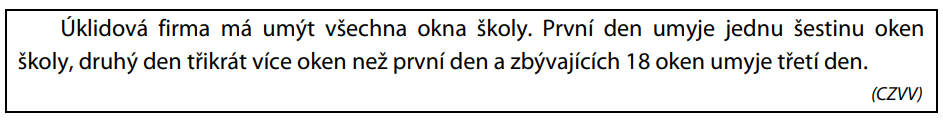 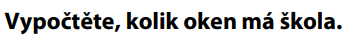 Фермер привіз на ринок картоплю. За першу годину продав дві п’яті привезеної картоплі, за другу годину продав п’ять шостих залишкової картоплі, а протягом третьої години продав останніх 40 кг картоплі. Поясніть дробом, яка частина привезеної картоплі залишилась фермерові після першої години продажу. Розрахуйте скільки кілограм картоплі продав фермер за другу годину. 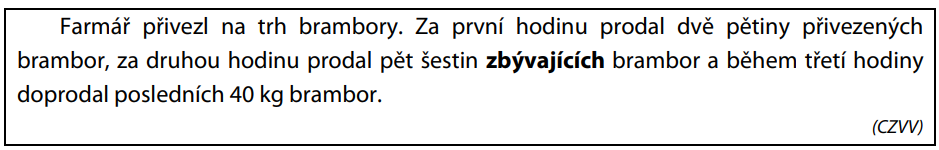 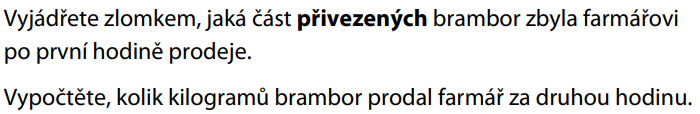 Нела, Ольга та Павла збирали гроші на спільний подарунок.Ольга назбирала на четвертину менше ніж Нела. Павла назбирала на 140 корун більше ніж Нела. Усі троє дівчат разом назбирали у три рази більше ніж одна Нела. Невідому суму корун, яку назбирала Нела означте n і розрахуйте в завданні відповідним рівнянням з невідомою n.Розрахуйте скільки корун назбирала Нела. 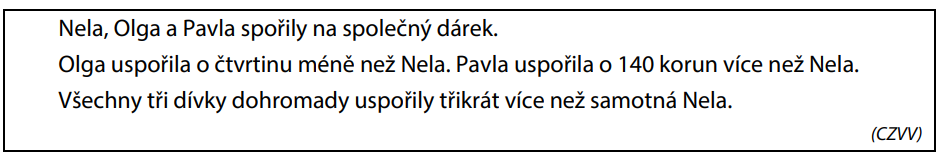 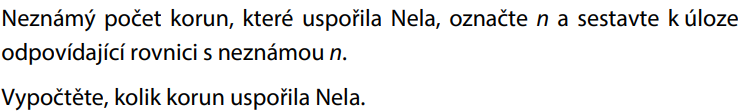 В кінотеатрі було присутньо 100 заплативших осіб. Ціна квитка для дорослого є 200 корун, для дитини 150 корун.На касі за квитки назбирали 16 000 корун.Розрахуйте скільки дітей було у кінотеатрі.Розрахуйте скільки корун назбирали на касі за квитки для дорослих. 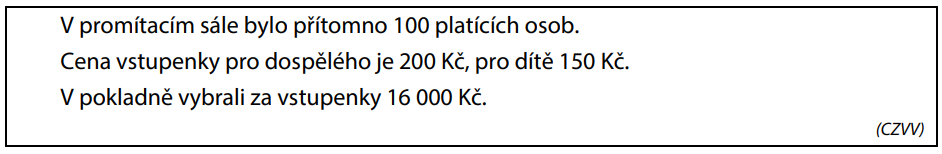 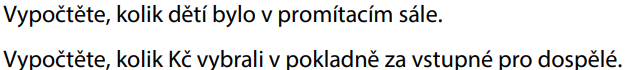 Розрахунок ціни, яку платять за воду в містах А і В відрізняється. Плата (1х за рік) за використання водопровідних з’єднань:Місто А – 0 корунМісто В – 990 корунПлата за 1 м³ використаної води:Місто А – 72 коруниМісто В – 61 корунаСуму м³ води, яку використають вдома за рік, означте х.В залежності від величини х визначіть ціну ( в корунах), яку заплатять за воду вдома у місті А за 1 рік. В залежності від величини х визначіть ціну ( в корунах), яку заплатять за воду вдома у місті В за 1 рік. 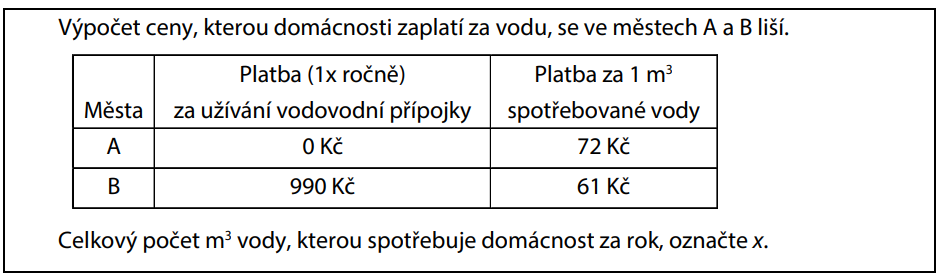 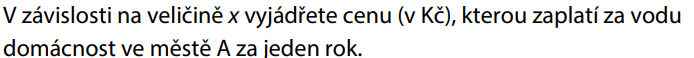 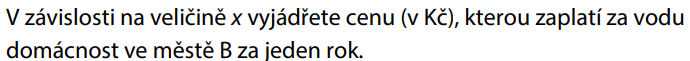 Řešení Розв’язок1.Počet oken Кількість вікон: xPrvní den перший день: šestina oken шестина вікон – x/6Druhý den другий день: 3 x více tj. 3 . x/6 = x/2Třetí den третій день: 18 okenSestavíme rovnici Складемо рівняння: x/6 + x/2 + 18 = x  (ostraníme zlomky заберемо дроби)x + 3x + 108 = 6x108 = 2xx = 54Odpověď: Škola má 54 oken.Відповідь: Школа має 54 вікна.  2.Přívezl x kg bramobor Привіз х кг картопліPrvní hodina перша година: prodal продав 2/5x, zbyly mu залишилось 3/5x -  3/5 první odpověď перша відповідьDruhá hodina друга година: 5/6 ze 3/5x tj. Třretí hodina третя година: 40 kgSestavíme rovnici Складемо рівняння: 2/5x + x/2 + 40 = x  (ostraníme zlomky заберемо дроби)4x + 5x + 400 = 10xx = 400Druhý den prodal на другий день продав x/2 tj. 400/2 = 200 kgOdpověď: Po první hodině mu zbyly 3/5 přivezených branbor a druhou hodinu prodal 200 kg. Відповідь: Після першої години йому залишилось 3/5 привезеної картоплі,  а за другу годину він продав 200 кг. 3.Nela: n kčOlga: o ¼ méně tj, ¾ toho co Nela = ¾ nPavla: o 140 více než Nela tj. n + 140Dohromady celkem Разом: 3 x více něž Nela tj. 3n/Rovnice Рівняння: Nela + Olga + Pavla = Dohromadyn + ¾ n + n + 140 = 3nřešení rovnice розв’язання рівняння:  заберемо дроби і порахуємо odstaníme zlomek a sečteme4n + 3n + 4n + 560 = 12nn = 560Odpověď: Rovnice je: n + ¾ n + n + 140 = 3n. Nela uspořila 560 kč (Нела назбирала 560 корун).4.Dětí Діти: xDospělých Дорослих: celkem bez dětí разом без дітей: 100 – xDěti celkem zaplatili Діти разом заплатили: vstupenka квиток150 kč tj, 150.xDospělí zaplatili Дорослі заплатили: vstupenka квиток 200 kč tj. 200.(100 – x)Dohromady разом 16 000 kčSestavíme rovnici Складемо рівняння:150.x + 200.(100 – x) = 16 000 (odstraníme závorku)150.x + 20 000 – 200.x = 16 0004 000 = 50.xx = 80Dospělých: 100 – 80 = 20Dospělí zplatili 20.200 = 4 000 kčOdpověď: Dětí bylo 80. Za vstupné pro dospělé vybrali 4 000 kč.Відповідь: Дітей було 80. За квитки для дорослих назбирали 4000 корун.5.Město A:Spotřeba Використано: x m3:Cena za spotřebu Ціна за використання x m3: 72.xCena za přípojení Ціна за підключення: 0Celkem Разом: 72x KčMěsto B:Spotřeba Використано: x m3:Cena za spotřebu Ціна за використання x m3: 61.xCena za přípojení Ціна за підключення: 990Celkem Разом: (61x + 990) KčOdpověď: Za rok ve městě A: 72x Kč,  ve městě B: (61x + 990) Kč